О хранении и уничтожении бланков итогового сочинения  в образовательной организацииОбщие положенияНастоящее положение разработано в соответствии с Федеральным законом от 29 декабря 2012 года № 273-ФЗ «Об образовании в Российской Федерации», Приказом Министерства образования и науки РФ от 16.01.2015г. №9 «О внесении изменений в порядок проведения ГИА по образовательным программам среднего общего образования, утвержденный приказом министерства образования и науки РФ от 26.12.2013г. №1400», письмом Федеральной службы по надзору в сфере образования и науки (далее – Рособрнадзор) по организации и проведению итогового сочинения (изложения), направленных письмом Рособрнадзора от 01 октября 2015 года № 02-448 Приказом ДОиН ХМАО-Югры от 29.10.2015г. №1472 «Об утверждении положения о проведении итогового сочинения (изложения) в 2015-2016 учебном году» Настоящее положение предусматривает условия хранения и уничтожения бумажных бланков итогового сочинения (изложения) оригиналов и копий (Далее - Бланки) в СОШ п.Лыхма.Порядок хранения бумажных бланков итогового сочинения (изложения)Директор ОО приказом назначает ответственное лицо за хранение бумажных бланков итогового сочинения (изложения);Бумажные Бланки (оригиналы и копии) хранятся в образовательной организации 1 год с момента поступления на хранение;Бланки хранятся в сейфе ответственного за хранение  лица;Порядок уничтожения бумажных бланков итогового сочинения (изложения)3.1  Уничтожение Бланков производится по истечении года с момента поступления на хранение;3.2 Уничтожение Бланков  производится по акту. В акте приводится состав комиссии по уничтожению, указываются дата и номер документа, которым данная комиссия была назначена (Приложение № 1 к положению). Кроме того, в акте указывают период, за который производится уничтожение. Акт подписывают члены комиссии и утверждает директор ОО   Приложение 1АКТ N _______ 
ОБ УНИЧТОЖЕНИИ БЛАНКОВ ИТОГОВОГО СОЧИНЕНИЯ назначенная приказом  от "__" _____ 20__ г. N _____, составила настоящий акт в том, что за период с "__" _____ ____ 20__ г. по "__" _______ __ 20___ г. подлежат уничтожению: 
 бланки регистрации и бланки записи (оригиналы и копии) итогового сочинения , проведенного «__»__20__г.     "____" _______20_____г. 
 
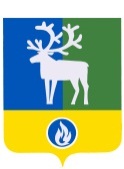                                   ПРИНЯТО             На педагогическом Совете школы             Протокол № 3 от 03.11.2015г.УТВЕРЖДЕНО               Приказом от  12.11.2015г. №623Белоярский районХанты-Мансийский автономный округ – ЮграМуниципальное автономное общеобразовательное учреждение Белоярского района«Средняя общеобразовательная  школап. Лыхма»(МОСШ п. Лыхма)                                  ПРИНЯТО             На педагогическом Совете школы             Протокол № 3 от 03.11.2015г.УТВЕРЖДЕНО               Приказом от  12.11.2015г. №623(СОШ п. Лыхма)                                  ПРИНЯТО             На педагогическом Совете школы             Протокол № 3 от 03.11.2015г.УТВЕРЖДЕНО               Приказом от  12.11.2015г. №623ПОЛОЖЕНИЕ                                  ПРИНЯТО             На педагогическом Совете школы             Протокол № 3 от 03.11.2015г.УТВЕРЖДЕНО               Приказом от  12.11.2015г. №623                                  ПРИНЯТО             На педагогическом Совете школы             Протокол № 3 от 03.11.2015г.УТВЕРЖДЕНО               Приказом от  12.11.2015г. №623                                  ПРИНЯТО             На педагогическом Совете школы             Протокол № 3 от 03.11.2015г.УТВЕРЖДЕНО               Приказом от  12.11.2015г. №623                                  ПРИНЯТО             На педагогическом Совете школы             Протокол № 3 от 03.11.2015г.УТВЕРЖДЕНО               Приказом от  12.11.2015г. №623Утверждаю Утверждаю Утверждаю Утверждаю Директор школы  Н.В. Заплишная(подпись) (расшифровка подписи) "_" _________ 2015 г.КОДЫ Форма по ОКУД0504816от "___" _____ 20__ г. от "___" _____ 20__ г. от "___" _____ 20__ г. Дата Учреждение МАОУ Белоярского района «Средняя общеобразовательная  школа п. Лыхма» МАОУ Белоярского района «Средняя общеобразовательная  школа п. Лыхма» по ОКПО Материально ответственное лицо Материально ответственное лицо Директор школы Комиссия в составе  Председатель комиссииДиректор школы Член комиссии                           Член комиссии                          Член комиссии                           Член комиссии                           Член комиссии                           Член комиссии                           Код работы Дата уничтожения (сжигания) Председатель комиссии: Директор Н.В. ЗаплишнаяЧлены комиссии: Зам.дир.поУВРН.В. ВидСекретарь учебной части Е.Н. Бондар  Начальник хозяйственного отдела   К.С. Васильева(должность) (подпись) (расшифровка подписи) 